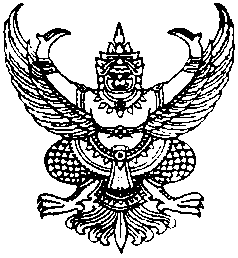 ประกาศเทศบาลตำบลท่าปลา เรื่อง  การใช้แผนพัฒนาสามปี (พ.ศ.2560 – 2562) เพิ่มเติมครั้งที่ 1 -----------------------------------------ด้วยคณะกรรมการพัฒนาเทศบาลตำบลท่าปลา ได้พิจารณาให้ความเห็นชอบร่างแผนพัฒนาสามปี เพิ่มเติมครั้งที่ 1 (พ.ศ.2560-2562) เทศบาลตำบลท่าปลา เพื่อเสนอให้นายกเทศมนตรีตำบลท่าปลาพิจารณาอนุมัติและประกาศใช้แผนพัฒนาสามปี เพิ่มเติมครั้งที่ 1  (พ.ศ.2560 - 2562) เทศบาลตำบลท่าปลา เพื่อใช้เป็นแนวทางในการพัฒนาเทศบาลตำบลท่าปลาอาศัยอำนาจตาม ข้อ 17 (4) แห่งระเบียบกระทรวงมหาดไทย ว่าด้วยการจัดทำแผนพัฒนาขององค์กรปกครองส่วนท้องถิ่น พ.ศ. 2548 จึงประกาศใช้แผนพัฒนาสามปี เพิ่มเติมครั้งที่ 1 (พ.ศ. 2560 – 2562)  เทศบาลตำบลท่าปลา เพื่อใช้เป็นแนวทางในการพัฒนาเทศบาลตำบลท่าปลา ดังนี้ยุทธศาสตร์ที่ 1 การพัฒนาด้านคมนาคมแนวทางที่ 1 ก่อสร้าง ปรับปรุง และบำรุงรักษาถนน สะพาน ทางเท้า และระบายน้ำ1.  โครงการปรับปรุงขยายถนนคอนกรีตพร้อมปูยางแอสฟัสติกพาราAC หมู่ 1กิจกรรมที่ดำเนินการ   ปรับปรุงขยายถนนคอนกรีตพร้อมปูยางแอสฟัสติกพาราAC หมู่ 1วัตถุประสงค์      เพื่ออำนวยความสะดวกในการคมนาคมของประชาชนเป้าหมาย   ถนนคอนกรีตพร้อมปูยางแอสฟัสติกพาราACงบประมาณและที่มา 1,000,000 บาท ระยะเวลาดำเนินการ   1 ตุลาคม 2559- 30 กันยายน 2560ผลที่คาดว่าจะได้รับ    ประชาชนมีความปลอดภัยในการใช้ถนนหน่วยงานที่รับผิดชอบ  กองช่างเหตุผลและความ   เนื่องจากถนนเดิมชำรุดทำให้คมนาคมไม่สะดวกอาจทำให้เกิดอุบัติเหตุใน                     การใช้ถนนได้ จึงทำการปรับปรุงเพื่ออำนวยความสะดวกและมีความ                       ปลอดภัยในการใช้ถนน				  2.  โครงการปรับปรุงขยายถนนคอนกรีตพร้อมปูยางแอสฟัสติกพาราAC หมู่ 6กิจกรรมที่ดำเนินการ   ปรับปรุงขยายถนนคอนกรีตพร้อมปูยางแอสฟัสติกพาราAC หมู่ 6วัตถุประสงค์      เพื่ออำนวยความสะดวกในการคมนาคมของประชาชนเป้าหมาย   ถนนคอนกรีตพร้อมปูยางแอสฟัสติกพาราACงบประมาณและที่มา 1,000,000 บาท ระยะเวลาดำเนินการ   1 ตุลาคม 2559- 30 กันยายน 2560ผลที่คาดว่าจะได้รับ  ประชาชนมีความปลอดภัยในการใช้ถนนหน่วยงานที่รับผิดชอบ  กองช่างเหตุผลและความ   เนื่องจากถนนเดิมชำรุดทำให้คมนาคมไม่สะดวกอาจทำให้เกิดอุบัติเหตุใน                     การใช้ถนนได้ จึงทำการปรับปรุงเพื่ออำนวยความสะดวกและมีความ                       ปลอดภัยในการใช้ถนน				  -2-3.  โครงการปรับปรุงขยายถนนคอนกรีตพร้อมปูยางแอสฟัสติกพาราAC หมู่ 8กิจกรรมที่ดำเนินการ   ปรับปรุงขยายถนนคอนกรีตพร้อมปูยางแอสฟัสติกพาราAC หมู่ 8วัตถุประสงค์      เพื่ออำนวยความสะดวกในการคมนาคมของประชาชนเป้าหมาย   ถนนคอนกรีตพร้อมปูยางแอสฟัสติกพาราACงบประมาณและที่มา 1,000,000 บาท ระยะเวลาดำเนินการ   1 ตุลาคม 2559- 30 กันยายน 2560ผลที่คาดว่าจะได้รับ  ประชาชนมีความปลอดภัยในการใช้ถนนหน่วยงานที่รับผิดชอบ  กองช่างเหตุผลและความ   เนื่องจากถนนเดิมชำรุดทำให้คมนาคมไม่สะดวกอาจทำให้เกิดอุบัติเหตุใน                     การใช้ถนนได้ จึงทำการปรับปรุงเพื่ออำนวยความสะดวกและมีความ                                          ปลอดภัยในการใช้ถนน			 4.  โครงการก่อสร้างรางระบายน้ำ หมู่ที่ 1กิจกรรมที่ดำเนินการ   ก่อสร้างรางระบายน้ำ หมู่ที่ 1วัตถุประสงค์      เพื่อป้องกันการเกิดน้ำท่วมเป้าหมาย   ก่อสร้างรางระบายน้ำงบประมาณและที่มา 400,000 บาทระยะเวลาดำเนินการ   1 ตุลาคม 2559- 30 กันยายน 2560ผลที่คาดว่าจะได้รับ  มีการระบายน้ำที่ดี ไม่เกิดปัญหาน้ำท่วมหน่วยงานที่รับผิดชอบ  กองช่างเหตุผลและความ   การสร้างรางระบายน้ำทำให้ไม่เกิดปัญหาน้ำท่วม ประชาชนไม่เกิดความ                      เดือดร้อน 5 .  โครงการก่อสร้างรางระบายน้ำ หมู่ที่ 6กิจกรรมที่ดำเนินการ   ก่อสร้างรางระบายน้ำ หมู่ที่ 6วัตถุประสงค์      เพื่อป้องกันการเกิดน้ำท่วมเป้าหมาย   ก่อสร้างรางระบายน้ำงบประมาณและที่มา 400,000 บาทระยะเวลาดำเนินการ   1 ตุลาคม 2559- 30 กันยายน 2560ผลที่คาดว่าจะได้รับ    มีการระบายน้ำที่ดี ไม่เกิดปัญหาน้ำท่วมหน่วยงานที่รับผิดชอบ  กองช่างเหตุผลและความ   การสร้างรางระบายน้ำทำให้ไม่เกิดปัญหาน้ำท่วม ประชาชนไม่เกิดความ                      เดือดร้อน6.  โครงการ…-3-6.  โครงการก่อสร้างรางระบายน้ำ หมู่ที่ 8กิจกรรมที่ดำเนินการ   ก่อสร้างรางระบายน้ำ หมู่ที่ 8วัตถุประสงค์      เพื่อป้องกันการเกิดน้ำท่วมเป้าหมาย   ก่อสร้างรางระบายน้ำงบประมาณและที่มา 400,000 บาทระยะเวลาดำเนินการ   1 ตุลาคม 2559- 30 กันยายน 2560ผลที่คาดว่าจะได้รับ  มีการระบายน้ำที่ดี ไม่เกิดปัญหาน้ำท่วมหน่วยงานที่รับผิดชอบ  กองช่างเหตุผลและความ   การสร้างรางระบายน้ำทำให้ไม่เกิดปัญหาน้ำท่วม ประชาชนไม่เกิดความ                      เดือดร้อนยุทธศาสตร์ที่ 2 การพัฒนาด้านเศรษฐกิจแนวทางที่ 1 พัฒนาและส่งเสริมอาชีพให้แก่ประชาชน1.  โครงการก่อสร้างถังน้ำใส ขนาดจุ 200 ลบ.ม. เพื่อการเกษตร แบบเลขที่ 2111200กิจกรรมที่ดำเนินการ   ก่อสร้างถังน้ำใส ขนาดจุ 200 ลบ.ม. เพื่อการเกษตร แบบเลขที่                           2111200วัตถุประสงค์    เพื่อให้มีถังบรรจุน้ำสำหรับทำการเกษตร		เป้าหมาย   ก่อสร้างถังน้ำใส ขนาดจุ 200 ลบ.ม. เพื่อการเกษตร แบบเลขที่               2111200  จำนวน 3 ถังงบประมาณและที่มา 2,814,000 บาท (เงินรายได้และเงินอุดหนุนทั่วไป )ระยะเวลาดำเนินการ   1 ตุลาคม 2559- 30 กันยายน 2560ผลที่คาดว่าจะได้รับ  มีถังบรรจุน้ำสำหรับทำการเกษตร	หน่วยงานที่รับผิดชอบ  กองช่างเหตุผลและความ     เนื่องประชาชนขาดแคลนน้ำสำหรับทำการเกษตร จึงก่อสร้างถังน้ำไว้                              รองรับน้ำไว้ทำการเกษตร2.  โครงการวางท่อน้ำเพื่อการเกษตร ท่อ PVCขนาด 6 นิ้ว class 8.5 กิจกรรมที่ดำเนินการ   วางท่อน้ำเพื่อการเกษตร ท่อ PVCขนาด 6 นิ้ว class 8.5 วัตถุประสงค์     เพื่อให้มีน้ำใช้สำหรับทำการเกษตร		เป้าหมาย   วางท่อน้ำเพื่อการเกษตร ท่อ PVCขนาด 6 นิ้ว class 8.5     จำนวน 1,500 ท่อนงบประมาณและที่มา 5,600,000 บาท (เงินรายได้และเงินอุดหนุนทั่วไป )ระยะเวลาดำเนินการ   1 ตุลาคม 2559- 30 กันยายน 2560ผลที่คาดว่าจะได้รับ  มีน้ำใช้สำหรับทำการเกษตรตลอดปี	หน่วยงานที่รับผิดชอบ  กองช่างเหตุผลและความ     เนื่องประชาชนขาดแคลนน้ำสำหรับทำการเกษตร จึงวางท่อน้ำเพื่อส่งน้ำ                         สำหรับใช้ทำการเกษตรยุทธศาสตร์ที่ 6…-4-ยุทธศาสตร์ที่ 6 การพัฒนาด้านสังคมแนวทางที่ 3 ส่งเสริมการกีฬาและนันทนาการ1. โครงการปรับปรุงสนามฟุตบอลอำเภอ  กิจกรรมที่ดำเนินการ   ปรับปรุงสนามฟุตบอลอำเภอ  วัตถุประสงค์          เพื่อให้มีสนามกีฬาที่มีความพร้อม สำหรับการแข่งขันกีฬาเป้าหมาย   ปรับปรุงสนามฟุตบอลอำเภอ  งบประมาณและที่มา  900,000 บาท ระยะเวลาดำเนินการ   1 ตุลาคม 2559- 30 กันยายน 2560ผลที่คาดว่าจะได้รับ  สนามฟุตบอลอำเภอ มีความพร้อมสำหรับการจัดการแข่งขัน                                              กีฬาฟุตบอล		       หน่วยงานที่รับผิดชอบ  กองช่างเหตุผลและความ    เพื่อพัฒนาสนามกีฬาให้สามารถอำนวยความสะดวกแก่เด็กๆ เยาวชน และ ประชาชนในพื้นที่ได้อย่างเต็มศักยภาพอีกทั้งยังเป็นการสนับสนุนให้เด็กๆ เยาวชน และประชาชนในพื้นที่ เห็นถึงความสำคัญของการออกกำลังกาย และการเล่นกีฬากลางแจ้ง เพื่อใช้เวลาว่างให้เป็นประโยชน์ และทำกิจกรรมร่วมกันในการฝึกฝนทักษะด้านกีฬาได้อย่างมีประสิทธิภาพ อันจะนำไปสู่การมีคุณภาพชีวิตที่ดีต่อไป2.  โครงการปรับปรุงลู่วิ่งลานกีฬาพร้อมรางระบายน้ำสนามกีฬาอำเภอท่าปลา กิจกรรมที่ดำเนินการ   ปรับปรุงลู่วิ่งลานกีฬาพร้อมรางระบายน้ำสนามกีฬาอำเภอท่าปลา วัตถุประสงค์        เพื่อให้มีสนามกีฬาที่มีความพร้อม สำหรับการแข่งขันกีฬาเป้าหมาย   ปรับปรุงลู่วิ่งลานกีฬาพร้อมรางระบายน้ำสนามกีฬาอำเภอท่าปลางบประมาณและที่มา 26,000,000 บาท ระยะเวลาดำเนินการ   1 ตุลาคม 2559- 30 กันยายน 2560ผลที่คาดว่าจะได้รับ        สนามกีฬาที่มีความพร้อม สะดวกในการจัดการแข่งขันกีฬาต่างๆ หน่วยงานที่รับผิดชอบ  กองช่างเหตุผลและความ    เพื่อพัฒนาสนามกีฬาให้สามารถอำนวยความสะดวกแก่เด็กๆ เยาวชน และ ประชาชนในพื้นที่ได้อย่างเต็มศักยภาพอีกทั้งยังเป็นการสนับสนุนให้เด็กๆ  เยาวชน และประชาชนในพื้นที่ เห็นถึงความสำคัญของการออกกำลังกาย และการเล่นกีฬากลางแจ้ง เพื่อใช้เวลาว่างให้เป็นประโยชน์ และทำกิจกรรมร่วมกันในการฝึกฝนทักษะด้านกีฬาได้อย่างมีประสิทธิภาพ อันจะนำไปสู่การมีคุณภาพชีวิตที่ดีต่อไป3.  โครงการปรับปรุง....-5-3.  โครงการปรับปรุงสนามฟุตซอล (ก่อสร้างหลังคาคลุม)แบบมาตรฐานการกีฬากิจกรรมที่ดำเนินการ   ปรับปรุงสนามฟุตซอล (ก่อสร้างหลังคาคลุม)แบบมาตรฐานการกีฬาวัตถุประสงค์        เพื่อให้มีสนามกีฬาที่มีความพร้อม สำหรับการแข่งขันกีฬาเป้าหมาย   ปรับปรุงสนามฟุตซอล (ก่อสร้างหลังคาคลุม)แบบมาตรฐานการกีฬางบประมาณและที่มา 26,000,000 บาท ระยะเวลาดำเนินการ   1 ตุลาคม 2559- 30 กันยายน 2560ผลที่คาดว่าจะได้รับ      สนามกีฬาที่มีความพร้อม สะดวกในการจัดการแข่งขันกีฬาฟุตซอลหน่วยงานที่รับผิดชอบ  กองช่างเหตุผลและความ    เพื่อพัฒนาสนามกีฬาให้สามารถอำนวยความสะดวกแก่เด็กๆ เยาวชน และ ประชาชนในพื้นที่ได้อย่างเต็มศักยภาพอีกทั้งยังเป็นการสนับสนุนให้เด็กๆ  เยาวชน และประชาชนในพื้นที่ เห็นถึงความสำคัญของการออกกำลังกาย และการเล่นกีฬากลางแจ้ง เพื่อใช้เวลาว่างให้เป็นประโยชน์ และทำกิจกรรมร่วมกันในการฝึกฝนทักษะด้านกีฬาได้อย่างมีประสิทธิภาพ อันจะนำไปสู่การมีคุณภาพชีวิตที่ดีต่อไปยุทธศาสตร์ที่ 6 การพัฒนาด้านสังคมแนวทางที่ 3 ส่งเสริมการมีส่วนร่วมของประชาชน1.  เบี้ยยังชีพผู้สูงอายุกิจกรรมที่ดำเนินการ   แจกเบี้ยยังชีพผู้สูงอายุวัตถุประสงค์        เพื่อให้ผู้สูงอายุมีเบี้ยยังชีพเป้าหมาย   แจกเบี้ยยังชีพผู้สูงอายุงบประมาณและที่มา 2,814,000 บาท ระยะเวลาดำเนินการ   1 ตุลาคม 2559- 30 กันยายน 2560ผลที่คาดว่าจะได้รับ      ผู้สูงอายุมีเบี้ยยังชีพหน่วยงานที่รับผิดชอบ  กองสวัสดิการสังคมเหตุผลและความ    เพื่อให้ผู้สูงอายุมีเบี้ยในการยังชีพ2.  เบี้ยยังชีพคนพิการกิจกรรมที่ดำเนินการ   แจกเบี้ยยังชีพคนพิการวัตถุประสงค์        เพื่อให้คนพิการเบี้ยยังชีพเป้าหมาย   แจกเบี้ยยังชีพคนพิการงบประมาณและที่มา 2,814,000 บาท ระยะเวลาดำเนินการ   1 ตุลาคม 2559- 30 กันยายน 2560ผลที่คาดว่าจะได้รับ      คนพิการมีเบี้ยยังชีพหน่วยงานที่รับผิดชอบ  กองสวัสดิการสังคมเหตุผลและความ    เพื่อให้คนพิการมีเบี้ยในการยังชีพยุทธศาสตร์ที่ 6…-6-ยุทธศาสตร์ที่ 6 การพัฒนาด้านสังคมแนวทางที่ 5 รักษาความมั่นคง ความสงบเรียบร้อยและการป้องกันและการบรรเทาสาธารณภัย อุดหนุนโครงการบรรเทาทุกข์และช่วยเหลือประชาชนผู้ประสบภัย/ผู้ด้อยโอกาส ให้แก่   กิ่งกาชาดอำเภอท่าปลากิจกรรมที่ดำเนินการ   บรรเทาทุกข์และช่วยเหลือประชาชนผู้ประสบภัย/ผู้ด้อยโอกาส ให้แก่   กิ่งกาชาดอำเภอท่าปลาวัตถุประสงค์        เพื่อสนับสนุนการดำเนินงานของกิ่งกาชาดเป้าหมาย   บรรเทาทุกข์ประชาชนผู้ประสบภัย/ผู้ด้อยโอกาสงบประมาณและที่มา 15,000 บาท ระยะเวลาดำเนินการ   1 ตุลาคม 2559- 30 กันยายน 2560ผลที่คาดว่าจะได้รับ      ประชาชนผู้ประสบภัย/ผู้ด้อยโอกาสได้รับการบรรเทาทุกข์หน่วยงานที่รับผิดชอบ  กองสวัสดิการสังคมเหตุผลและความ    เพื่อให้ประชาชนผู้ประสบภัย/ผู้ด้อยโอกาสได้รับการบรรเทาทุกข์แก้ไขเปลี่ยนแปลงโครงการโครงการก่อสร้างรางระบายน้ำหน้าบ้านนายวิเชียร  บุญครอง 	แก้ไขเป็นโครงการก่อสร้างรางระบายน้ำ คสล. ถนนเทศบาล 13 หน้าบ้านนางวิเชียร   บุญครองจึงประกาศมาให้ทราบโดยทั่วกัน	ประกาศ    ณ    วันที่  1  สิงหาคม  พ.ศ. ๒๕๕9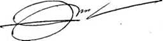 (นายสุรินทร์  ปริมาณ)นายกเทศมนตรีตำบลท่าปลา